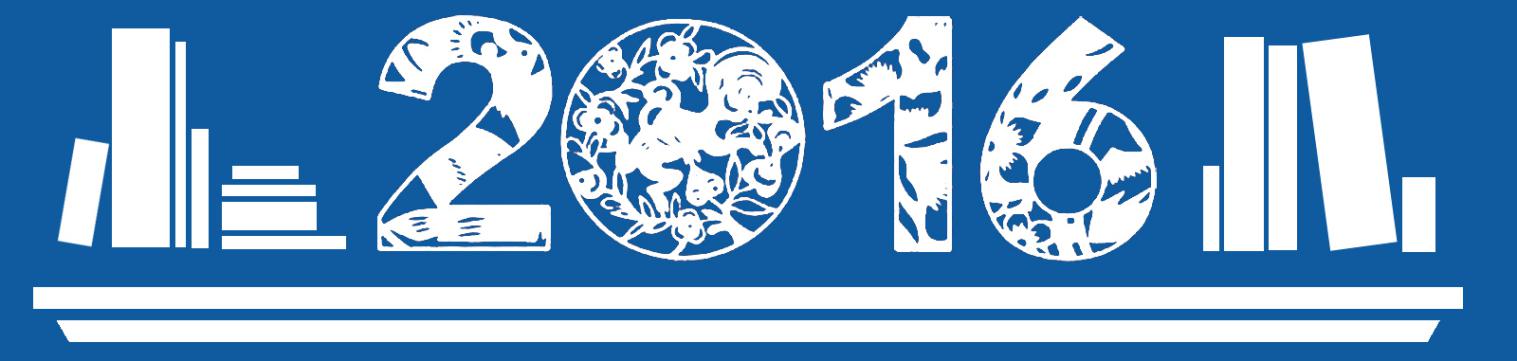 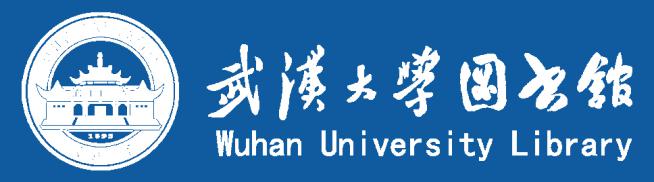 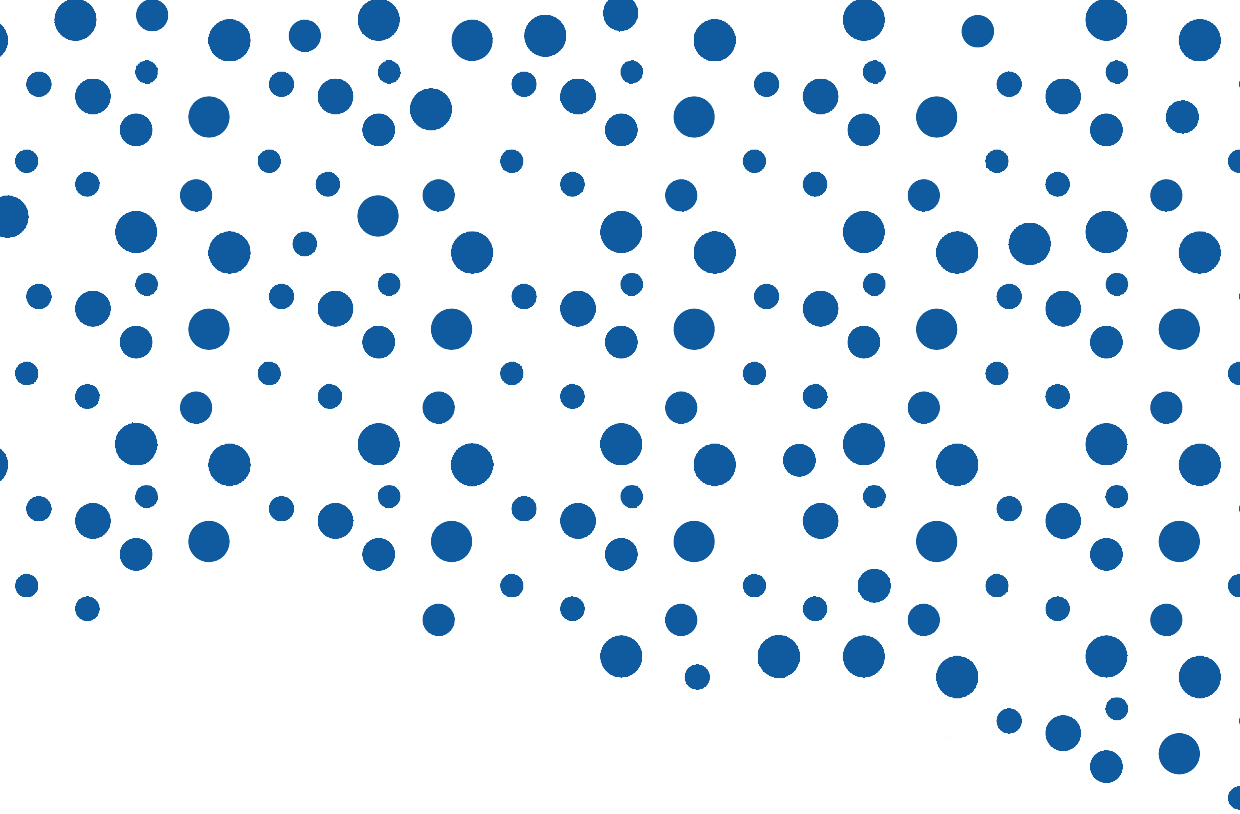 表1  入馆人次统计■入馆人数/人    ■未入馆人数/人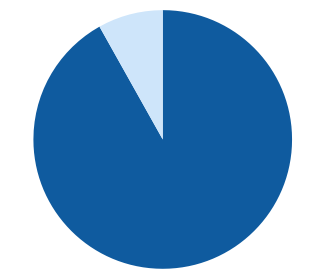 表2  入馆次数个人排名*说明：2016年武汉大学图书馆开放天数为348天，“平均每天入馆次数”仅针对开放天数。表3  入馆人次的年级分布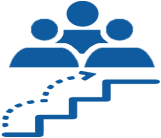 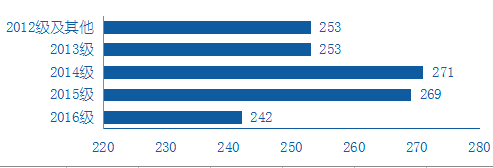 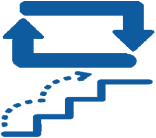 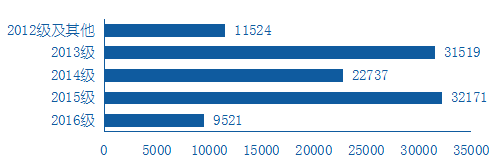 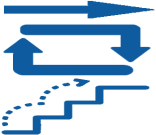 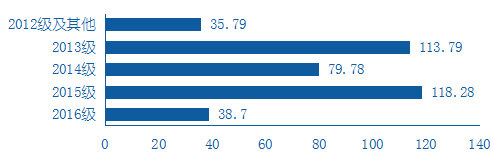 表4  入馆人次的月度分布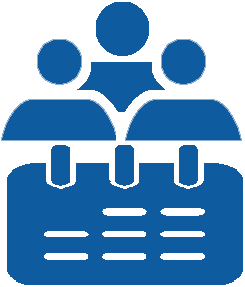 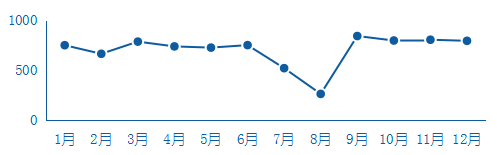 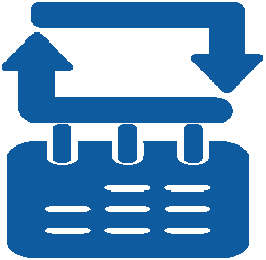 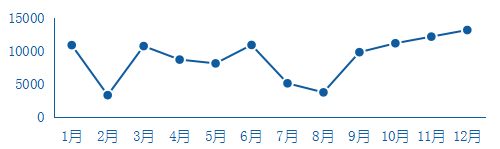 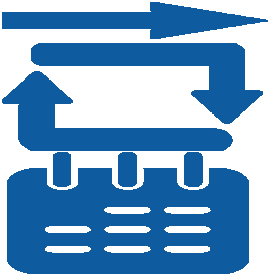 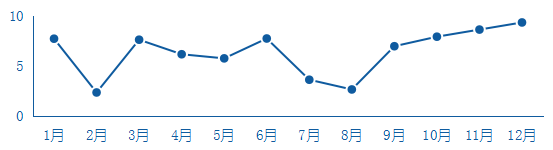 表5  图书借阅统计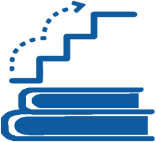 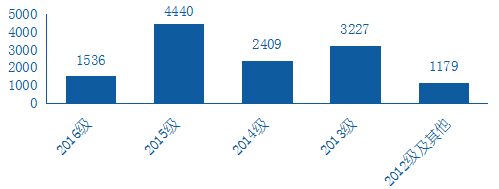 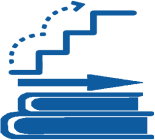 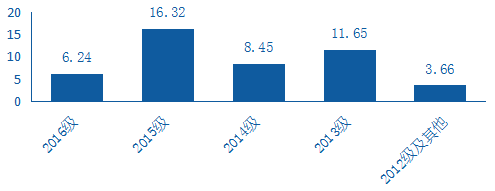 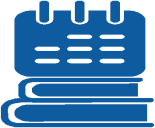 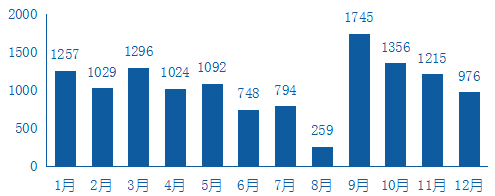 表6图书借阅册数个人排名表7  借阅次数排名前20本中文书*说明：表中“类别”指中图法或科图法基本大类或下级类目；T工业技术类的图书“类别”划分到一级类目，下文同此。表8  借阅次数排名前20本外文书表9  借阅次数排名前20本非文学类图书表10  各类别图书借阅次数排名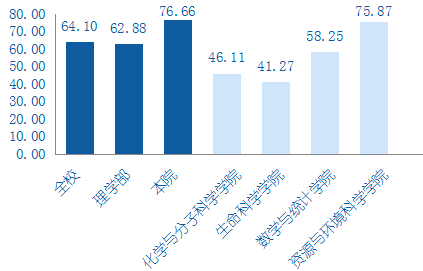 图1  物理科学与技术学院人均入馆次数横向比较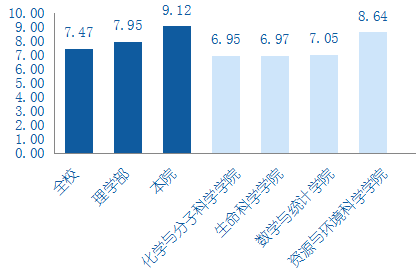 图2  物理科学与技术学院人均图书借阅册数横向比较责编：***                     审核：***                    电话：****学院本科生总数入馆人数入馆人数占学院本科生总数的比例入馆次数学院人均入馆次数1402128891.87%10747276.66 排名姓名学号入馆次数平均每天入馆次数1魏子睿2014301510029 8192.352臧齐昊2014301020041 7552.173刘逸华2015301020128 7242.084朱治2013301020019 7172.065郭明达2014301020111 6751.946丁一鸣2014301020136 6741.947李佳帅2014301510003 6271.88文超平2013301510059 6181.789黄浩东2014301510016 5981.7210孙立伟2015301510025 5931.7年级2016级2015级2014级2013级2012级及其他各年级本科生总数246272285277322各年级入馆人数242269271253253各年级入馆人数占本院本科生总数的比例17.26%19.19%19.33%18.05%18.05%各年级入馆人数占本院本年级本科生总数的比例98.37%98.90%95.09%91.34%78.57%各年级入馆次数952132171227373151911524年级人均入馆次数38.7118.2879.78113.7935.79月份1月2月3月4月5月6月7月8月9月10月11月12月入馆人数752666788740728753522264844799807796入馆人数占本院本科生总数的比例53.64%47.50%56.21%52.78%51.93%53.71%37.23%18.83%60.20%56.99%57.56%56.78%入馆次数108433320106988665809610867510337419782111241212013113人均入馆次数7.732.377.636.185.777.753.642.676.987.938.649.35学院本科生总数借阅册数借阅册数占全校本科生借阅总册数的比例学院人均借阅册数1402127914.45%9.12排名姓名学号借阅册数1方文祥20153010201111842龚恩泽20153010200811543毕立亚20153010200791414胡博深20133010200251315彭岳昌20153010201741316陈志远20153010200931097陈超20153010200851048薛康平2013301510040999余康20143010201179510王杰201430102009890排名中文题名ISBN索书号索书号类别借阅次数1微积分学教程7-04-018303-XO172/F211数学数学512力学7-03-015494-0O3-44/Q235力学力学363数学物理方法978-7-03-031361-4O411.1/K3472物理学物理学234经典力学7-03-010644-X52/Q235力学力学225热学 热力学 统计物理7-03-015491-6O551-44/Z421物理学物理学206光学原理 7-121-01256-1O43/B5212物理学物理学187经典力学7-307-01583-852.1/X466力学力学188经典力学的数学方法7-04-018403-6O31/A133力学力学189模拟CMOS集成电路设计7-5605-1606-873.7555/L129电技术、电子技术电技术、电子技术1810微分几何入门与广义相对论978-7-03-016460-5O186.1/L385数学数学1711力学习题与解答7-301-09402-752.055/S577力学力学1712理论力学7-04-018530-XO31/M125力学力学1713光学7-03-015493-2O43-44/X495物理学物理学1614电磁学与电动力学7-03-015497-5O44-44/L587物理学物理学1615光学7-301-00194-053.7/Z326物理学物理学1616费恩曼物理学讲义978-7-5478-1636-3O4/F234b2物理学物理学1517经典力学题谱978-7-312-02345-3O31-44/S443b力学力学1418固体物理学7-04-017027-2O48/H481物理学物理学1419固体物理及物理量测量7-03-015678-153.819055/L521物理学物理学1420数学物理方法7-301-06819-053.31/W4532物理学物理学14排名外文题名ISBN索书号类别借阅次数1Arnol'd Ordinary differential equations = 常微分方程.750625946XO175.1/A759n(3)/2003/Y数学72NorthStar.9787561926260H310.41/F317/2010语言、文字53Spacetime and geometry : an introduction to general relativity = 时空与几何 /9787506283427O412.1/C319a/2009/Y物理学54Computational physics = 计算物理 /9787302165729O411.1/G497(2)/2007/Y物理学55Quantum field theory = 量子场论 /9787510005749 O413.3/S774/2010/Y物理学56General relativity /0226870324O412.1/W157/1984/Y物理学47Fourier analysis : an introduction = 傅立叶分析导论 /9787510040559O174.2/S819c/2013/Y数学48Classical electrodynamics = 经典电动力学 /9787040144321O442/J13(3)/2004/Y物理学49Mathematical physics = 数学物理 : a modern introduction to its foundations /9787506283052 O411.1/H353/2007/V.1-2物理学410Classical mechanics /020102510852/G624/1965/Y力学411Solid state physics /0030839939 O48/A819/1976/Y物理学412Introduction to solid state physics /0471874744 O48/K62(6)/1986/Y物理学313Optics of thin films : an optical multilayer theory /047149531XO484.4/K71/1976物理学314Fundamentals of statistical and thermal physics /0070518009O414.2/R361/1965/Y物理学315Mathematical methods for physicists /0120598205 O411.1/A685(3)/1985/Y物理学316Electronic transport in mesoscopic systems /7506265966O472/D234/2004物理学317Gauge field theories = 规范场理论 /9787506292078O413.4/P761(2)/2008物理学318Field theory, the renormalization group, and critical phenomena : graphs to computers /9787510087707O412.2/A517(3)/2015/Y物理学319Theoretical atomic physics = 理论原子物理学 /9787510005688 O562/F911(3)/2010物理学320Topology and geometry in physics = 物理学中的拓扑和几何 /9787030187864O411/T675/2007/Y物理学3排名图书题名ISBN索书号类别借阅次数1微积分学教程7-04-018303-XO172/F211数学512力学7-03-015494-0O3-44/Q235力学363数学物理方法978-7-03-031361-4O411.1/K3472物理学234经典力学7-03-010644-X52/Q235力学225热学 热力学 统计物理7-03-015491-6O551-44/Z421物理学206光学原理7-121-01256-1O43/B5212物理学187经典力学7-307-01583-852.1/X466力学188经典力学的数学方法7-04-018403-6O31/A133力学189模拟CMOS集成电路设计7-5605-1606-873.7555/L129电技术、电子技术1810微分几何入门与广义相对论978-7-03-016460-5O186.1/L385数学1711力学习题与解答7-301-09402-752.055/S577力学1712理论力学7-04-018530-XO31/M125力学1713光学7-03-015493-2O43-44/X495物理学1614电磁学与电动力学7-03-015497-5O44-44/L587物理学1615光学7-301-00194-053.7/Z326物理学1616费恩曼物理学讲义978-7-5478-1636-3O4/F234b2物理学1517经典力学题谱978-7-312-02345-3O31-44/S443b力学1418固体物理学7-04-017027-2O48/H481物理学1419固体物理及物理量测量7-03-015678-153.819055/L521物理学1420数学物理方法7-301-06819-053.31/W4532物理学14排名中图法一级类目该类图书被借阅总次数1O数理科学与化学48242I文学26583T工业技术16064K历史、地理6555B哲学、宗教6406H语言、文字5557F经济4538J艺术3019D政治、法律24110G文化、科学、教育、体育17411C社会科学总论15912P天文学、地球科学9313Q生物科学8014其他7215E军事6316N自然科学总论5917R医药、卫生4218A马列主义、毛泽东思想、邓小平理论3719Z综合性图书3020V航空、航天2421X环境科学、安全科学1422S农业科学823U交通运输3